EVENT DETAILS:  A gathering of alumni and teaching staff with dinner and entertainment.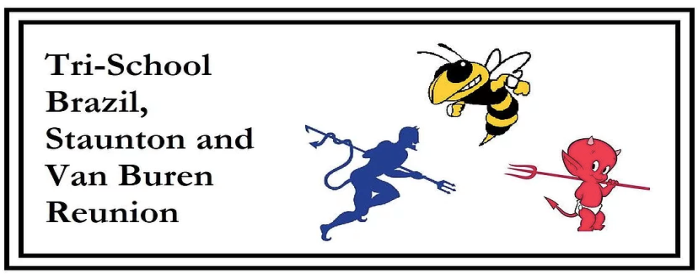 DATE:  SEPTEMBER 14, 2019LOCATION:  Baysinger’s Loafer’s Shed	        7720 N. Murphy Rd. 								   Brazil, IN 47834TIME:  Meet and Greet begins at 4:00 p.m.            Dinner begins at 5:00 p.m.            Big Fun Band begins at 8:00 p.m.COST:  $15.00 (pre-registration).  Price beginning September 6, 2019 - $20.00DINNER MENU:Pulled Pork or Grilled Chicken BreastSlaw, Baked Potato, Green Beans, Ham & Beans w/ CornbreadFruit Cobbler	 Ice tea and Lemonade-------------------------------------------------------------------------------------------------------------------------------Tri-School Reunion Registration FormComplete registration and send to:   Mary Pell Ray					14494 N. Co. Rd. 300 E.					Brazil, IN 47834Name_________________________________________________________________________Address_______________________________________________________________________				        Phone____________________________ Email________________________________________School Graduated From__________________________________ Year____________________Number attending______________________________________________________________Amount enclosed_____________________